О внесении изменений в решение Совета городского поселения «Путеец» от 27.12.2016 № 2-4/18 «Об утверждении Положения об администрации городского поселения «Путеец»На основании Федерального закона от 06.10.2003г. № 131-ФЗ «Об общих принципах организации местного самоуправления в Российской Федерации», Устава муниципального образования городского поселения «Путеец», Совет городского поселения «Путеец» решил:Внести в приложение к решению Совета городского поселения «Путеец» от 27 декабря 2016 года № 2-4/18 «Об утверждении Положения об администрации городского поселения «Путеец» следующие изменения:в пункте 2.2. раздела 2 Приложения: 1.1.1. подпункт 4 изложить в следующей редакции:«4) разработка и представление на утверждение Совету поселения стратегии социально-экономического развития поселения и обеспечение ее выполнения;»;1.1.2. подпункт 4.1 признать утратившим силу;1.1.3. подпункт 9 изложить в следующей редакции:«9) осуществление дорожной деятельности в отношении автомобильных дорог местного значения в границах населенных пунктов поселения и обеспечение безопасности дорожного движения на них, включая создание и обеспечение функционирования парковок (парковочных мест), осуществление муниципального контроля на автомобильном транспорте, городском наземном электрическом транспорте и в дорожном хозяйстве в границах населенных пунктов поселения, организация дорожного движения, а также осуществление иных полномочий в области использования автомобильных дорог и осуществления дорожной деятельности в соответствии с законодательством Российской Федерации;»;1.1.4. подпункт 33 изложить в следующей редакции:«33) участие в организации деятельности по накоплению (в том числе раздельному накоплению) и транспортированию твердых коммунальных отходов;»;1.1.5. подпункт 34 изложить в следующей редакции:«34) разработка и представление на утверждение Совету поселения правил благоустройства территории поселения, осуществление муниципального контроля в сфере благоустройства, организация благоустройства территории поселения в соответствии с указанными правилами, а также организация использования, охраны, защиты, воспроизводства городских лесов, лесов особо охраняемых природных территорий, расположенных в границах населенных пунктов поселения;»;1.1.6. подпункт 36 изложить в следующей редакции:«36) утверждение генеральных планов поселения, правил землепользования и застройки, утверждение подготовленной на основе генеральных планов поселения документации по планировке территории, выдача градостроительного плана земельного участка, расположенного в границах поселения, выдача разрешений на строительство (за исключением случаев, предусмотренных Градостроительным кодексом Российской Федерации, иными федеральными законами), разрешений на ввод объектов в эксплуатацию при осуществлении строительства, реконструкции объектов капитального строительства, расположенных на территории поселения, утверждение местных нормативов градостроительного проектирования поселений, резервирование земель и изъятие земельных участков в границах поселения для муниципальных нужд, осуществление муниципального земельного контроля в границах поселения, осуществление в случаях, предусмотренных Градостроительным кодексом Российской Федерации, осмотров зданий, сооружений и выдача рекомендаций об устранении выявленных в ходе таких осмотров нарушений, направление уведомления о соответствии указанных в уведомлении о планируемых строительстве или реконструкции объекта индивидуального жилищного строительства или садового дома (далее - уведомление о планируемом строительстве) параметров объекта индивидуального жилищного строительства или садового дома установленным параметрам и допустимости размещения объекта индивидуального жилищного строительства или садового дома на земельном участке, уведомления о несоответствии указанных в уведомлении о планируемом строительстве параметров объекта индивидуального жилищного строительства или садового дома установленным параметрам и (или) недопустимости размещения объекта индивидуального жилищного строительства или садового дома на земельном участке, уведомления о соответствии или несоответствии построенных или реконструированных объекта индивидуального жилищного строительства или садового дома требованиям законодательства о градостроительной деятельности при строительстве или реконструкции объектов индивидуального жилищного строительства или садовых домов на земельных участках, расположенных на территориях поселений, принятие в соответствии с гражданским законодательством Российской Федерации решения о сносе самовольной постройки, решения о сносе самовольной постройки или ее приведении в соответствие с предельными параметрами разрешенного строительства, реконструкции объектов капитального строительства, установленными правилами землепользования и застройки, документацией по планировке территории, или обязательными требованиями к параметрам объектов капитального строительства, установленными федеральными законами (далее также - приведение в соответствие с установленными требованиями), решения об изъятии земельного участка, не используемого по целевому назначению или используемого с нарушением законодательства Российской Федерации, осуществление сноса самовольной постройки или ее приведения в соответствие с установленными требованиями в случаях, предусмотренных Градостроительным кодексом Российской Федерации;».2. Обнародовать настоящее решение путем размещения на официальном сайте муниципального образования городского поселения «Путеец» (https://puteec-r11.gosweb.gosuslugi.ru). 3. Настоящее решение вступает в силу со дня его официального обнародования.Глава городского поселения «Путеец»- председатель Совета поселения                                                 И.И. ЛобовиковаСОВЕТГОРОДСКОГО ПОСЕЛЕНИЯ«ПУТЕЕЦ»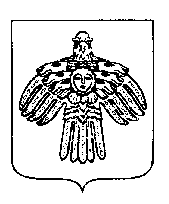  «ПУТЕЕЦ»КАР ОВМÖДЧÖМИНСАСÖВЕТ «ПУТЕЕЦ»КАР ОВМÖДЧÖМИНСАСÖВЕТРЕШЕНИЕРЕШЕНИЕРЕШЕНИЕРЕШЕНИЕРЕШЕНИЕРЕШЕНИЕПОМШУÖМПОМШУÖМПОМШУÖМПОМШУÖМПОМШУÖМПОМШУÖМ«22» декабря 2023 года    пгт. Путеец, г. Печора,        Республика Коми«22» декабря 2023 года    пгт. Путеец, г. Печора,        Республика Коми                                    № 3-20/112                                    № 3-20/112